Trường đại học Mở Hà Nội thông báo Điểm trúng tuyển đợt 1 đại học chính quy năm 2022. Theo đó, thí sinh có tổng điểm thi 3 môn bao gồm cả điểm ưu tiên khu vực, đối tượng (Điểm xét tuyển) từ mức Điểm trúng tuyển trở lên thuộc diện trúng tuyển. Tiêu chí phụ chỉ áp dụng đối với những thí sinh có Điểm xét tuyển bằng Điểm trúng tuyển, những thí sinh có Điểm xét tuyển lớn hơn Điểm trúng tuyển thì không phải áp dụng Tiêu chí phụ.- Thí sinh tra cứu thông tin trúng tuyển tại đây: https://tuyensinh.hou.edu.vn/tracuu2022/- Thí sinh tra cứu kết quả trúng tuyển, xác nhận nhập học và làm thủ tục nhập học bằng hình thức trực tuyến tại https://tuyensinh.hou.edu.vn từ ngày 17/9/2022 đến 17h00 ngày 30/9/2022; quá thời hạn này thí sinh không xác nhận nhập học được xem là từ chối nhập học.- Xem video hướng dẫn xác nhận nhập học và nhập học tại đây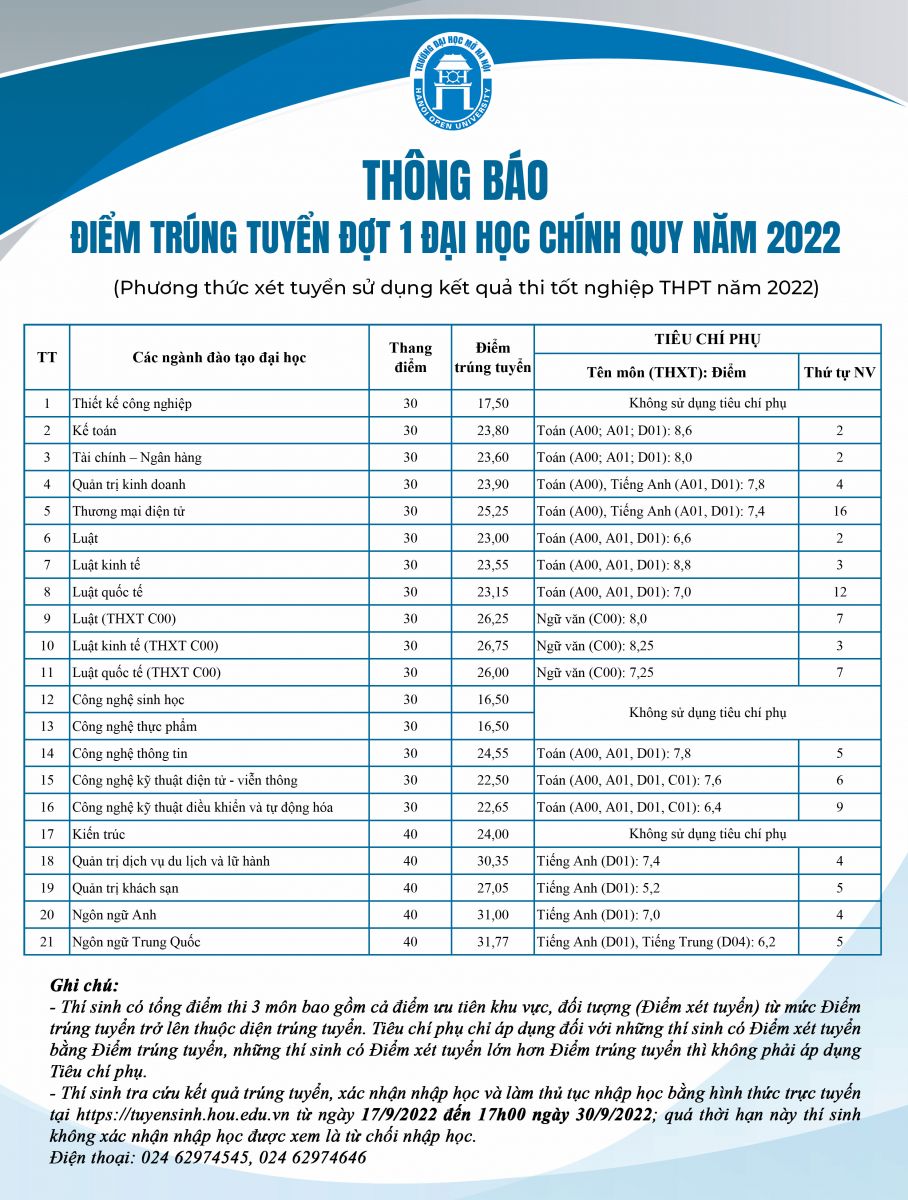 